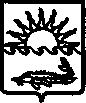 Р Е Ш Е Н И ЕСОВЕТА МУНИЦИПАЛЬНОГО ОБРАЗОВАНИЯПРИМОРСКО-АХТАРСКИЙ РАЙОН                         седьмого созываот 28 февраля 2024 года                                                                                        №433      город Приморско-АхтарскО подведении итогов районного конкурса на звание «Лучший орган территориального общественного самоуправления» в муниципальном образовании Приморско-Ахтарский район за 2023 годВ целях реализации статьи 27 Федерального закона от 6 октября 2003 года № 131-ФЗ «Об общих принципах организации местного самоуправления в Российской Федерации», в соответствии с постановлением Законодательного Собрания Краснодарского края от 28 февраля 2007 года  № 2936-П «О краевом конкурсе на звание «Лучший орган территориального общественного самоуправления», решением Совета муниципального образования Приморско-Ахтарский район от 25 января 2012 года № 221   «О районном конкурсе на звание «Лучший орган территориального общественного самоуправления» в муниципальном образовании Приморско-Ахтарский район», Совет муниципального образования Приморско-Ахтарский район РЕШИЛ:1. Утвердить итоги районного конкурса на звание «Лучший орган территориального общественного самоуправления» в муниципальном образовании Приморско-Ахтарский район за 2023 год.2. Признать победителями районного конкурса на звание «Лучший орган территориального общественного самоуправления» в муниципальном образовании Приморско-Ахтарский район за 2023 год:1 место – орган территориального общественного самоуправления     № 2 Степного сельского поселения Приморско-Ахтарского района (руководитель – Махниборода Вероника Петровна);2  место – орган территориального общественного самоуправления    № 4 Бриньковского сельского поселения Приморско-Ахтарского района (руководитель – Трапезникова Людмила Григорьевна);3 место – Совет территориального общественного самоуправления № 4 Приазовского сельского поселения Приморско-Ахтарского района (руководитель – Горшкова Надежда Ивановна).3. Направить сведения о победителях районного конкурса на звание «Лучший орган территориального общественного самоуправления» в муниципальном образовании Приморско-Ахтарский район за 2023 год в Законодательное Собрание Краснодарского края для участия в краевом конкурсе на звание «Лучший орган территориального общественного самоуправления».4. Администрации муниципального образования Приморско-Ахтарский район разместить настоящее решение в сети «Интернет» на официальном сайте администрации муниципального образования Приморско-Ахтарский район и опубликовать настоящее решение в периодическом печатном издании.5. Контроль за выполнением настоящего решения возложить на постоянную депутатскую комиссию Совета муниципального образования Приморско-Ахтарский район по вопросам соблюдения законности, местного самоуправления, взаимодействию с казачеством и правоохранительными органами.6. Настоящее решение вступает в силу со дня его принятия.Председатель Советамуниципального образованияПриморско-Ахтарский район						        Е.А. Кутузова